Your recent request for information is replicated below, together with our response.Could you supply names and sentences for Glenrothes and Kirkcaldy convicted shoplifters for 2003 please. In response to your request, and in terms of Section 17 of the Freedom of Information (Scotland) Act 2002, this represents a notice that the information you seek is not held by Police Scotland.I would advise that offences of shoplifting would usually only be retained for a period of 20 years in accordance with our Recording, Weeding and Retention of Information on CHS guidance which means that convictions from 2003 will, for the most part, have been weeded from the system.  Notwithstanding, ​whilst Police Scotland has access to the Scottish Criminal History System for searching individuals, the data regarding convictions is managed and produced by the COPFS and Scottish Courts Service.  Any request for conviction data would therefore be better directed to them.If you require any further assistance please contact us quoting the reference above.You can request a review of this response within the next 40 working days by email or by letter (Information Management - FOI, Police Scotland, Clyde Gateway, 2 French Street, Dalmarnock, G40 4EH).  Requests must include the reason for your dissatisfaction.If you remain dissatisfied following our review response, you can appeal to the Office of the Scottish Information Commissioner (OSIC) within 6 months - online, by email or by letter (OSIC, Kinburn Castle, Doubledykes Road, St Andrews, KY16 9DS).Following an OSIC appeal, you can appeal to the Court of Session on a point of law only. This response will be added to our Disclosure Log in seven days' time.Every effort has been taken to ensure our response is as accessible as possible. If you require this response to be provided in an alternative format, please let us know.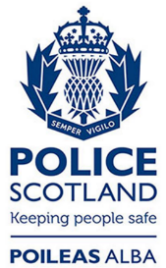 Freedom of Information ResponseOur reference:  FOI 24-0039Responded to:  23 January 2024